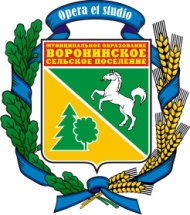 МУНИЦИПАЛЬНОЕ ОБРАЗОВАНИЕ«ВОРОНИНСКОЕ СЕЛЬСКОЕ ПОСЕЛЕНИЕ»АДМИНИСТРАЦИЯ ВОРОНИНИСКОГО СЕЛЬСКОГО ПОСЕЛЕНИЯПОСТАНОВЛЕНИЕ«     09    »  ____03______    2022                                                               № __12_____д. ВорониноОб утверждении планшета по результатам проведения общественных обсужденийВ соответствии с распоряжением Администрации Воронинского сельского поселения от 22.02.2022  №10 «О проведении общественных обсуждений мероприятий по благоустройству наиболее посещаемой муниципальной территории общего пользования: Пешеходная зона по адресу: Томская область, Томский район, д. Воронино, вдоль улицы Центральная и улицы Лесная, которая предложена для рейтингового голосования по отбору общественных территорий, подлежащих благоустройству в первоочередном порядке в рамках муниципальной программы «Формирование современной среды и архитектурного облика Томского района»ПОСТАНОВЛЯЮ: Утвердить планшет по благоустройству общественной территории: Пешеходная зона по адресу: Томская область, Томский район, д. Воронино, вдоль улицы Центральная и улицы Лесная, которая предложена для рейтингового голосования по отбору общественных территорий, подлежащих благоустройству в первоочередном порядке в рамках муниципальной программы «Формирование современной среды и архитектурного облика Томского района» (далее – Планшет), согласно приложению к настоящему постановлению.Установить, что при проведении общественных обсуждений с 25 февраля 2022 года по 07 марта 2022 года приняло участие 98 человек.Главе Воронинского сельского поселения направить планшет в Управление территориального развития Администрации Томского района с целью внесения в портал обратной связи для проведения рейтингового голосования в 2022 году.Управляющему Делами Администрации Воронинского сельского поселения разместить настоящее постановление на официальном сайте Администрации сельского поселения в сети Интернет http://www.voronadm.ru/;Контроль за исполнением настоящего постановления оставляю за собой.Глава поселения                 _____________________      А.П. СозонтоваПриложение к постановлениюАдминистрации Воронинского сельского поселения№_________ от ___________2022